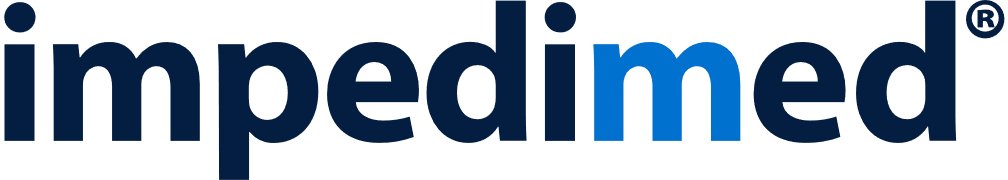 Case Assistance FormSubmit this form via fax to: (855) 952-5783PATIENT INFORMATIONPATIENT INFORMATIONPATIENT INFORMATIONPatient Last NameFirst NameDate of BirthInsurance NameInsurance ID #Insurance Phone #MRNGenderMale FemalePatient Phone #ORDERING PHYSICIAN/FACILITY INFORMATIONORDERING PHYSICIAN/FACILITY INFORMATIONORDERING PHYSICIAN/FACILITY INFORMATIONPhysician NamePhysician NPIPhysician Tax IDFacility NameFacility NPIFacility Tax IDAddressCityStateSite Contact NameEmailPhonePROCEDURE INFORMATIONPROCEDURE INFORMATIONPROCEDURE INFORMATIONProcedure DateSite of CareOutpatient  Office Number of assessments to request authorization. 4    8    12 CPT Code 93702Diagnosis CodeIs this a new request or have you received a denial?New    Pre-auth appeal    Post-service appeal    ADDITIONAL INFORMATIONADDITIONAL INFORMATIONADDITIONAL INFORMATIONCan we contact your patient? Yes ☐  No ☐Can we access your EHR for view only access? Yes ☐  No ☐Will CPT 93702 be billed under physician or facility tax ID?Preferred method of contact? Email ☐ Phone ☐Would you like a weekly report of cases submitted through the program? Yes ☐  No ☐Can we contact your patient? Yes ☐  No ☐Can we access your EHR for view only access? Yes ☐  No ☐Will CPT 93702 be billed under physician or facility tax ID?Preferred method of contact? Email ☐ Phone ☐Would you like a weekly report of cases submitted through the program? Yes ☐  No ☐Can we contact your patient? Yes ☐  No ☐Can we access your EHR for view only access? Yes ☐  No ☐Will CPT 93702 be billed under physician or facility tax ID?Preferred method of contact? Email ☐ Phone ☐Would you like a weekly report of cases submitted through the program? Yes ☐  No ☐